г. Петропавловск-Камчатский			              « 17 »   мая   2019 годаВ целях корректировки отдельных положений приказа Министерства социального развития и труда Камчатского края от 15.02.2017 № 134-п           «Об утверждении нормативов штатной численности в организациях социального обслуживания населения в Камчатском крае»ПРИКАЗЫВАЮ:1. Внести в приказ Министерства социального развития и труда Камчатского края от 15.02.2017 № 134-п «Об утверждении нормативов штатной численности в организациях социального обслуживания населения в Камчатском крае» следующие изменения:1) в приложении 1:а) часть 2.19. изложить в следующей редакции:«                                                                                                                       .»;2) в приложении 7:а) часть 2.12. изложить в следующей редакции:«                                                                                                                      ;»;б) строку 46 части 2.20. изложить в следующей редакции:«.»;3) в приложении 10 строку 19 части 2.13. изложить в следующей редакции:«.».Настоящий приказ вступает в силу через 10 дней после дня его официального опубликования.Министр		                                                                              Е.С. Меркулов СОГЛАСОВАНОНачальник отдела юридического и кадрового обеспечения Министерства социального развития и труда Камчатского края 						  М.С. ДармодехинНачальник отделасоциального обслуживания и опекиМинистерства социального развития и труда Камчатского края					          	  Н.В. Бурмистрова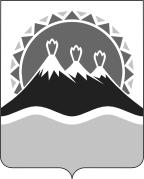 МИНИСТЕРСТВО СОЦИАЛЬНОГО РАЗВИТИЯ И ТРУДАКАМЧАТСКОГО КРАЯПРИКАЗ №   584-пО внесении изменений в приказ Министерства социального развития и труда Камчатского края от 15.02.2017     № 134-п «Об утверждении нормативов штатной численности в организациях социального обслуживания населения в Камчатском крае»2.19. Норматив штатной численности стационарного отделения для граждан пожилого возраста и инвалидов (Количество плановых коек – до 25)2.19. Норматив штатной численности стационарного отделения для граждан пожилого возраста и инвалидов (Количество плановых коек – до 25)Заведующий отделением1Сестра - хозяйка0,5Врач0,5Медицинская сестра4,5Санитарка палатная6Заведующий производством (шеф-повар), повар, кухонный рабочий, официант, мойщик посуды, буфетчик52.12. Норматив штатной численности работников, осуществляющих бытовое обслуживание2.12. Норматив штатной численности работников, осуществляющих бытовое обслуживание2.12. Норматив штатной численности работников, осуществляющих бытовое обслуживание18Заведующий прачечной, машинист по стирке и ремонту белья, швея, парикмахер, кастелянша346Социальный педагог, педагог-психолог, педагог дополнительного образования, педагог организатор, инструктор по физкультуре9,519Заведующий отделением (при численности отделения не менее 3 человек), специалист по социальной работе, социальный работник, психолог, инструктор по труду, сопровождающий инвалидов и лиц с ограниченными возможностями здоровья, культорганизатор, тьютордо 35 обслуживаемых граждан - 3,5;35 - 50 обслуживаемых граждан - 4;51 - 100 обслуживаемых граждан - 6;101 - 200 обслуживаемых граждан - 8;201 - 350 обслуживаемых граждан - 11.